Website Requirements Document Hello friend,“What do I want” is the most important and often hardest question when starting a website project. But how can you make sure to achieve your goals if you don’t understand what it is that you are working toward?This is why we created this website requirement document. It should help you to thoroughly plan your website launch on the way to creating an amazing web presence and an online tool that will generate results for your business.Overwhelmed? Lost? We are here to help.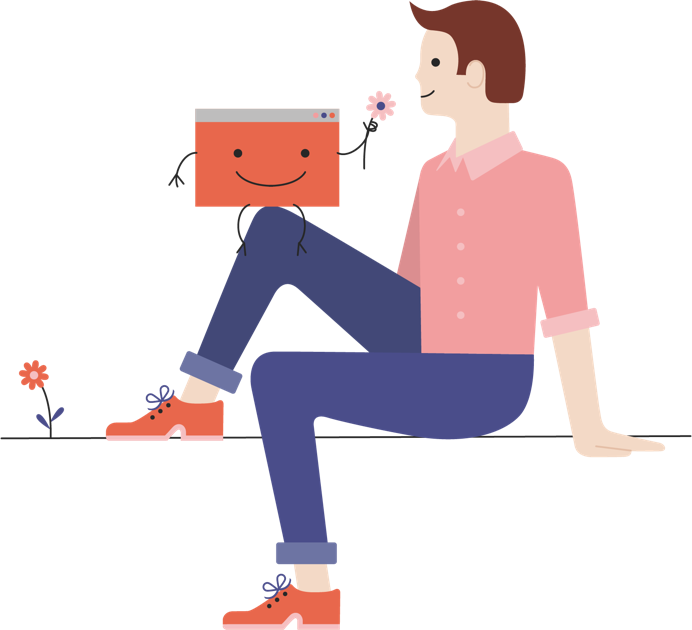 Sometimes all it needs is a little help from a friend. 
We have manged a lot of website projects and we understand that things can get 
overwhelming. So, if you feel stuck or just don’t know what to do next, 
reach out to us. We are happy to help.Just send us an email at couch@website-counseling.com and tell us at which point 
you are stuck. And we will figure out a solution.
But for now, let’s get to it! 
Have fun painting the picture of your future website!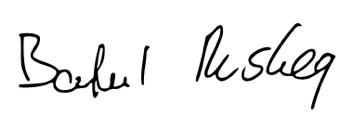 Batul                                                                                  		
Founder and Website Counselor                              					Step 1: GoalsStep 2: FunctionalitiesStep 3: PagesStep 4: ModulesStep 5: TechnologyStep 6: DesignStep 7: Other requirementsWebsite TrainingWhat are your website goals (write them down here)?PriorityList all functionalities herePriorityContact formNewsletter registrationeCommerce functionalityPop-up, Exit intents, etc.Forms for lead generation (e.g. lead magnets)Social Media channel integrationVideo integrationPayment functionality (Stripe, Paypal, etc)Share content functionalityCalendar integration (e.g. Calendly)List all pages hereDefine the orderHomepageProduct/Service overviewProduct/Service detailTestimonial/Portfolio pageAbout pageContact pageBlog overviewBlog detail (with what content?)Event/Workshop pageLandingpages (for Ads)List all modules hereIntro ModuleTextBig ImagesTeaserListingTestimonials Slide ShowAddressUSPsSocial media linksAccordeon moduleVideo moduleQuestionsYour answerDo you need hosting services?Do you need a domain?Do you need an SSL certificate?Do you want to setup Google Analytics to track your website?QuestionsYour answerDo you have logo yet?If yes, send it to your developer.Do have design guidelines?If yes, send it to your developer.Did you pick a theme for your wordpress site?If yes, paste the link here.QuestionsYour answerDo you want a wordpress training?We highly recommend this.Do you want regular updates and maintenance done?What’s your budget?Do you have a timing?